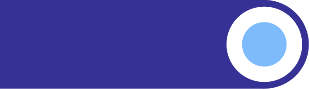 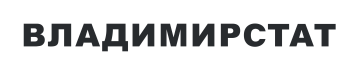 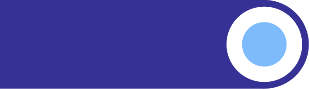 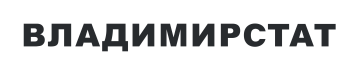 Численность населения Владимирской области с денежными доходами 
ниже границы бедности (величины прожиточного минимума)1___________________________1 Оценка на основе материалов выборочного обследования домашних хозяйств и макроэкономического показателя среднедушевых денежных доходов населения.В соответствии с постановлением Правительства Российской Федерации от 26 ноября 2021 г. № 2049, начиная с 1 января 2021 года, показатель "Уровень бедности" – доля численности населения с денежными доходами ниже границ бедности (до 2020 года включительно - доля численности населения с денежными доходами ниже величины прожиточного  минимума).Показатель  рассчитан с использованием величины макроэкономического показателя среднедушевых денежных доходов населения, определенной в соответствии с Методологическими положениями по расчету показателей денежных  доходов и расходов населения (приказ Росстата от 2 июля 2014 года  № 465 с изменениями от 20 ноября 2018 года).Данные пересмотрены с учетом ВПН-2020.Данные за 2023 г. предварительные.20132014201520162017201820192020202120222023Граница бедности (величина прожиточного минимума) в среднем на душу населения, руб. в месяц6920777093449269946795911034010840114071316813983Численность населения с денежными доходами ниже границы бедности (величины прожиточного минимума), тыс.человек    200,9201,4207,6205,2184,8182,2175,7173,7162,5132,0123,8В процентах от общей численности населения    14,114,214,714,613,213,112,712,612,09,89,3В процентах к предыдущему году                         …100,2103,198,890,198,696,498,993,681,293,8